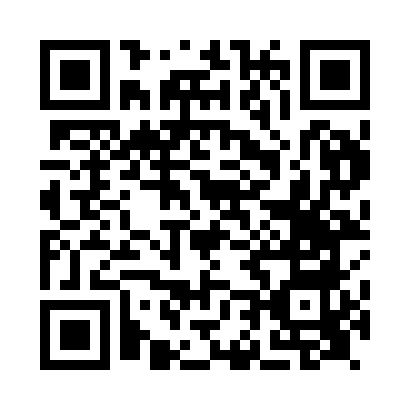 Prayer times for Zoze Point, UKMon 1 Jul 2024 - Wed 31 Jul 2024High Latitude Method: Angle Based RulePrayer Calculation Method: Islamic Society of North AmericaAsar Calculation Method: HanafiPrayer times provided by https://www.salahtimes.comDateDayFajrSunriseDhuhrAsrMaghribIsha1Mon3:195:151:246:579:3311:292Tue3:205:151:246:579:3311:283Wed3:205:161:246:579:3211:284Thu3:215:171:256:579:3211:285Fri3:215:181:256:579:3111:286Sat3:225:191:256:569:3111:287Sun3:225:191:256:569:3011:288Mon3:235:201:256:569:3011:279Tue3:235:211:256:569:2911:2710Wed3:245:221:266:559:2811:2711Thu3:245:231:266:559:2811:2712Fri3:255:241:266:559:2711:2613Sat3:265:251:266:549:2611:2614Sun3:265:261:266:549:2511:2515Mon3:275:281:266:539:2411:2516Tue3:275:291:266:539:2311:2517Wed3:285:301:266:529:2211:2418Thu3:295:311:266:529:2111:2419Fri3:295:321:266:519:2011:2320Sat3:305:341:266:509:1911:2321Sun3:315:351:276:509:1811:2222Mon3:315:361:276:499:1611:2123Tue3:325:371:276:489:1511:2124Wed3:325:391:276:489:1411:2025Thu3:335:401:276:479:1311:1926Fri3:355:411:276:469:1111:1727Sat3:375:431:276:459:1011:1528Sun3:405:441:276:459:0811:1229Mon3:425:451:276:449:0711:0930Tue3:455:471:276:439:0511:0731Wed3:475:481:266:429:0411:04